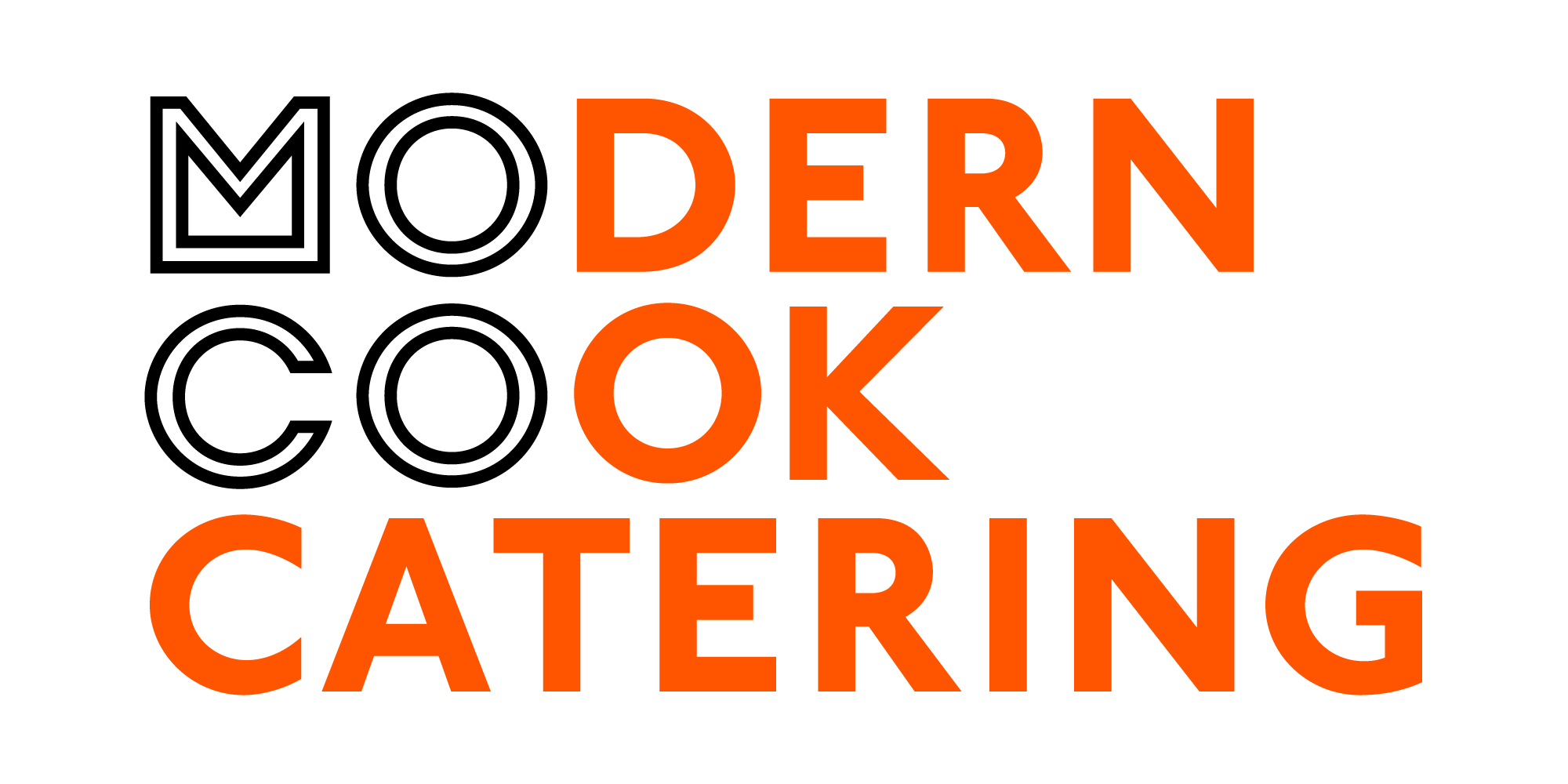 SAMODZIELNY PUBLICZNY ZAKŁAD OPIEKI ZDROWOTNEJ MSWiA we WROCŁAWIU
PONIEDZIAŁEK 30.10.2023W kuchni używa się: zboża zawierające gluten, soję, mleko, jaja, ryby, seler, gorczycę, nasiona sezamu, orzechy. Każda potrawa może zawierać śladowe ilości wyżej wymienionych alergenów. 
Pogrubioną czcionką zaznaczono alergeny występujące w posiłkach zgodnie z rozporządzeniem 1169/2011SAMODZIELNY PUBLICZNY ZAKŁAD OPIEKI ZDROWOTNEJ MSWiA we WROCŁAWIU
WTOREK 31.10.2023W kuchni używa się: zboża zawierające gluten, soję, mleko, jaja, ryby, seler, gorczycę, nasiona sezamu, orzechy. Każda potrawa może zawierać śladowe ilości wyżej wymienionych alergenów. 
Pogrubioną czcionką zaznaczono alergeny występujące w posiłkach zgodnie z rozporządzeniem 1169/2011 SAMODZIELNY PUBLICZNY ZAKŁAD OPIEKI ZDROWOTNEJ MSWiA we WROCŁAWIU
ŚRODA 01.11.2023W kuchni używa się: zboża zawierające gluten, soję, mleko, jaja, ryby, seler, gorczycę, nasiona sezamu, orzechy. Każda potrawa może zawierać śladowe ilości wyżej wymienionych alergenów. 
Pogrubioną czcionką zaznaczono alergeny występujące w posiłkach zgodnie z rozporządzeniem 1169/2011SAMODZIELNY PUBLICZNY ZAKŁAD OPIEKI ZDROWOTNEJ MSWiA we WROCŁAWIU
CZWARTEK 02.11.2023W kuchni używa się: zboża zawierające gluten, soję, mleko, jaja, ryby, seler, gorczycę, nasiona sezamu, orzechy. Każda potrawa może zawierać śladowe ilości wyżej wymienionych alergenów. 
Pogrubioną czcionką zaznaczono alergeny występujące w posiłkach zgodnie z rozporządzeniem 1169/2011SAMODZIELNY PUBLICZNY ZAKŁAD OPIEKI ZDROWOTNEJ MSWiA we WROCŁAWIU
PIĄTEK 03.11.2023W kuchni używa się: zboża zawierające gluten, soję, mleko, jaja, ryby, seler, gorczycę, nasiona sezamu, orzechy. Każda potrawa może zawierać śladowe ilości wyżej wymienionych alergenów. 
Pogrubioną czcionką zaznaczono alergeny występujące w posiłkach zgodnie z rozporządzeniem 1169/2011SAMODZIELNY PUBLICZNY ZAKŁAD OPIEKI ZDROWOTNEJ MSWiA we WROCŁAWIU
SOBOTA 04.11.2023W kuchni używa się: zboża zawierające gluten, soję, mleko, jaja, ryby, seler, gorczycę, nasiona sezamu, orzechy. Każda potrawa może zawierać śladowe ilości wyżej wymienionych alergenów. 
Pogrubioną czcionką zaznaczono alergeny występujące w posiłkach zgodnie z rozporządzeniem 1169/2011SAMODZIELNY PUBLICZNY ZAKŁAD OPIEKI ZDROWOTNEJ MSWiA we WROCŁAWIU
NIEDZIELA 05.11.2023W kuchni używa się: zboża zawierające gluten, soję, mleko, jaja, ryby, seler, gorczycę, nasiona sezamu, orzechy. Każda potrawa może zawierać śladowe ilości wyżej wymienionych alergenów. 
Pogrubioną czcionką zaznaczono alergeny występujące w posiłkach zgodnie z rozporządzeniem 1169/2011 SAMODZIELNY PUBLICZNY ZAKŁAD OPIEKI ZDROWOTNEJ MSWiA we WROCŁAWIU
PONIEDZIAŁEK 06.11.2023W kuchni używa się: zboża zawierające gluten, soję, mleko, jaja, ryby, seler, gorczycę, nasiona sezamu, orzechy. Każda potrawa może zawierać śladowe ilości wyżej wymienionych alergenów. Pogrubioną czcionką zaznaczono alergeny występujące w posiłkach zgodnie z rozporządzeniem 1169/2011 SAMODZIELNY PUBLICZNY ZAKŁAD OPIEKI ZDROWOTNEJ MSWiA we WROCŁAWIU
WTOREK 07.11.2023W kuchni używa się: zboża zawierające gluten, soję, mleko, jaja, ryby, seler, gorczycę, nasiona sezamu, orzechy. Każda potrawa może zawierać śladowe ilości wyżej wymienionych alergenów. Pogrubioną czcionką zaznaczono alergeny występujące w posiłkach zgodnie z rozporządzeniem 1169/2011SAMODZIELNY PUBLICZNY ZAKŁAD OPIEKI ZDROWOTNEJ MSWiA we WROCŁAWIU
ŚRODA 08.11.2023W kuchni używa się: zboża zawierające gluten, soję, mleko, jaja, ryby, seler, gorczycę, nasiona sezamu, orzechy. Każda potrawa może zawierać śladowe ilości wyżej wymienionych alergenów. Pogrubioną czcionką zaznaczono alergeny występujące w posiłkach zgodnie z rozporządzeniem 1169/2011 PosiłkiDIETA PODSTAWOWADIETA  CUKRZYCOWADIETA LEKKOSTRAWNA NISKOTŁUSZCZOWADIETA WYSOKOBIAŁKOWADIETA  TRZUSTKOWADIETA PŁYNNA / PAPKOWATADIETA KLEIKOWAŚNIADANIEJogurt naturalny 100ml (7)  Pasta z tuńczyka 70g (4)Ser biały, twarogowy 40g (7)rzodkiewka 60gmasło 15g (7)bułka paryska 90g (1)Herbata / kawa zbożowa na mleku 250ml (1,7)Pasta z tuńczyka 70g (4)Ser biały, twarogowy 40g (7)rzodkiewka 60gmasło 15g (7)bułka paryska 90g (1)Herbata / kawa zbożowa na mleku 250ml (1,7)Jogurt naturalny 100ml (7)  Pasta z tuńczyka 70g (4)Ser biały, twarogowy 40g (7)pomidor b/s 60gmasło 15g (7)bułka paryska 90g (1)Herbata / kawa zbożowa na mleku 250ml (1,7)Jogurt naturalny 100ml (7)  Pasta z tuńczyka 70g (4)Ser biały, twarogowy 40g (7)pomidor b/s 60gmasło 15g (7)bułka paryska 90g (1)Herbata / kawa zbożowa na mleku 250ml (1,7)Kasza manna na bulionie warzywnym 250ml (1)Pasta z tuńczyka 70g (4)Ser biały, twarogowy 40g (7)masło 15g (7)bułka weka 90g (1)Herbata 250mlKasza manna na mleku + masło 15g + miód 500ml (1,7), ser biały 100g (7)Herbata 250mlKLEIK NA BAZIE KASZY MANNY 500ml (1,7)
suchary 50g (1)Herbata 250mlIIŚNIADANIE-Jogurt naturalny 100ml (7)-Biszkopty 30g (1,3,7)Biszkopty 30g (1,3,7)Jogurt naturalny 100g (7)-OBIADZupa kapuśniak z ziemniakami z natką pietruszki 350ml (1,9)Potrawka z kurczaka 180g (1,9)Ryż biały 200gSałatka z buraczków i jabłka 100g kiwi 100gKompot wieloowocowy 250 mlZupa kapuśniak z ziemniakami z natką pietruszki 350ml (1,9)Potrawka z kurczaka 180g (1,9)Ryż biały 200gKalafior na parze 75gSałatka z buraczków i jabłka 75g Kompot wieloowocowy 250 mlZupa ziemniaczana z natką pietruszki 350ml (1,9)Potrawka z kurczaka 180g (1,9)Ryż biały 200gSurówka z buraczków i jabłka 100g Banan 1 szt.Kompot wieloowocowy 250 mlZupa ziemniaczana z natką pietruszki 350ml (1,9)Potrawka z kurczaka 180g (1,9)Ryż biały 200gSurówka z buraczków i jabłka 150g Kompot wieloowocowy 250 mlZupa ziemniaczana z natką pietruszki 350ml (1,9)Potrawka z kurczaka 180g (1,9)Ryż biały 200gBuraczki na ciepło 150gKompot wieloowocowy 250 mlRosół jarski + żółtko + mięso z kurczaka gotowane 500ml (1,3,7,9)kompot wieloowocowy 250mlKLEIK NA BAZIE KASZY MANNY 500ml (1)
suchary 50g (1)Herbata 250mlPODWIECZOREK-kiwi 100g-Banan 1 szt.Banan 1 szt.--KOLACJAChleb graham 90g (1)masło 15g (7)rolada drobiowa 80gser mozzarella, w plasterkach 40g (7)brokuł na parze 60gHerbata 250 ml Chleb graham 90g (1)masło 15g (7)rolada drobiowa 80gser mozzarella, light, , w plasterkach 40g (7) brokuł na parze 60gHerbata b/c  250 ml Bułka weka 90g (1)masło 15g (7)rolada drobiowa 80gser mozzarella, light, , w plasterkach 40g (7)brokuł na parze 60gHerbata 250ml Bułka weka 90g (1)masło 15g (7)rolada drobiowa 80gser mozzarella, light, , w plasterkach 40g (7)brokuł na parze 60gHerbata 250ml Bułka weka 90g (1)masło 15g (7)rolada drobiowa 80gser mozzarella, light, , w plasterkach 40g (7)brokuł na parze 60gHerbata 250 ml Rosół + żółtko + mięso z kurczaka gotowane 500ml (3,9)Herbata 250mlKLEIK NA BAZIE KASZY MANNY 500ml (1,7)
suchary 50g (1)Herbata 250mlPosiłkiDIETA PODSTAWOWADIETA  CUKRZYCOWADIETA LEKKOSTRAWNA NISKOTŁUSZCZOWADIETA WYSOKOBIAŁKOWADIETA  TRZUSTKOWADIETA PŁYNNA / PAPKOWATADIETA KLEIKOWAŚNIADANIEPłatki owsiane na mleku 250ml (1,7)parówki drobiowe na ciepło 120gmusztarda 10g (10)papryka 60gmasło 15g (7)chleb pszenno-żytni 90g (1)Herbata/ kawa zbożowa na mleku 250ml (1,7)parówki drobiowe na ciepło 120gmusztarda 10g (10)papryka 60gmasło 15g (7)chleb graham 90g (1)Herbata / kawa zbożowa na mleku b/c 250ml (1,7)Płatki owsiane na mleku 250ml (1,7)parówki drobiowe na ciepło 120gkeczup 10gMarchewka mini 60gmasło 15g (7)bułka weka 90g (1)Herbata / kawa zbożowa na mleku 250ml (1,7)Płatki owsiane na mleku 250ml (1,7)parówki drobiowe na ciepło 120gkeczup 10gMarchewka mini 60gmasło 15g (7)bułka weka 90g (1)Herbata / kawa zbożowa na mleku 250ml (1,7)Kasza manna na bulionie warzywnym 250ml (1)Pasta drobiowa 120g (9)Marchewka mini 60gmasło 15g (7)bułka weka 90g (1)Herbata 250mlKasza manna na mleku (7) + masło 15g + miód 500ml (7) serek wiejski 100g (7)Herbata 250mlKLEIK NA BAZIE KASZY MANNY 500ml (1,7)
suchary 50g (1)Herbata 250mlIIŚNIADANIE-Kefir naturalny 200g (7)-Serek waniliowy 200g (7)Serek waniliowy 200g (7)Jogurt naturalny 150g (7)-OBIADZupa szpinakowa z kaszą kuskus z natką pietruszki 350ml (1,9)Karkówka w sosie własnym 100g/50mlZiemniaki z koperkiem 200gSurówka z pomidora z oliwą 100ggruszka 1 szt.Woda niegazowana w butelce 500mlZupa szpinakowa z kaszą kuskus z natką pietruszki 350ml (1,9)Karkówka w sosie własnym 100g/50mlZiemniaki z koperkiem 200gSurówka z pomidora z oliwą 75g mix warzyw na parze z masełkiem 75g (7)Woda niegazowana w butelce 500mlZupa szpinakowa z kaszą kuskus z natką pietruszki 350ml (1,9)Filet z piersi kurczaka w sosie własnym 100g/50mlZiemniaki z koperkiem 200gSurówka z pomidora b/s z jogurtem naturalnym 100g (7)galaretka owocowa 200gWoda niegazowana w butelce 500mlZupa szpinakowa z kaszą kuskus z natką pietruszki 350ml (1,9)Filet z piersi kurczaka w sosie własnym 100g/50mlZiemniaki z koperkiem 200gSurówka z pomidora b/s z jogurtem naturalnym 100g 150g (7)Woda niegazowana w butelce 500mlZupa szpinakowa z kaszą kuskus z natką pietruszki 350ml (1,9)Filet z piersi kurczaka w sosie własnym 100g/50mlZiemniaki z koperkiem 200gmix warzyw na parze z masełkiem 150g (7)Woda niegazowana w butelce 500mlZupa ryżowa 350ml (9)  + żółtko + mięso z kurczaka gotowane 500ml (1,3,9)kompot wieloowocowy 250mlKLEIK NA BAZIE KASZY MANNY 500ml (1)
suchary 50g (1)Herbata 250mlPODWIECZOREK-gruszka 1 szt.-Galaretka owocowa 200gGalaretka owocowa 200g--KOLACJAChleb graham 90g (1)masło 15g (7)pasta z twarogu i szynki 80g (7)miód 25gogórek zielony 60gHerbata 250 ml Chleb graham 90g (1)masło 15g (7)pasta z twarogu i szynki 80g (7)ser żółty tylżycki 30g (7)ogórek zielony 60gHerbata b/c  250 ml Bułka weka 90g (1)masło 15g (7)pasta z twarogu i szynki 80g (7)miód 25gsałata 30gHerbata 250ml Bułka weka 90g (1)masło 15g (7)pasta z twarogu i szynki 80g (7)miód 25gsałata 30gHerbata 250ml Bułka weka 90g (1)masło 15g (7)pasta z twarogu i szynki 80g (7)miód 25gHerbata 250 ml Zupa ryżowa + żółtko + mięso z kurczaka gotowane 500ml (3,9)Herbata 250mlKLEIK NA BAZIE KASZY MANNY 500ml (1,7)
suchary 50g (1)Herbata 250mlPosiłkiDIETA PODSTAWOWADIETA  CUKRZYCOWADIETA LEKKOSTRAWNA NISKOTŁUSZCZOWADIETA WYSOKOBIAŁKOWADIETA  TRZUSTKOWADIETA PŁYNNA / PAPKOWATADIETA KLEIKOWAŚNIADANIEJogurt owocowy 100ml (7)Kiełbasa żywiecka 70g dżem 25gjabłko 1 szt.masło 15g (7)bułka paryska 90g (1)Herbata / kawa zbożowa na mleku 250ml (1,7)serek wiejski 40g (7)Kiełbasa żywiecka 70g jabłko 1 szt.masło 15g (7)chleb graham 90g (1)Herbata / kawa zbożowa na mleku b/c 250ml (1,7)Jogurt owocowy  100ml (7)Szynka konserwowa 70g dżem 25gjabłko pieczone 1 szt.masło 15g (7)bułka weka 90g (1)Herbata / kawa zbożowa na mleku 250ml (1,7)Jogurt owocowy 100ml (7)Szynka konserwowa 70g dżem 25gjabłko pieczone 1 szt.masło 15g (7)bułka weka 90g (1)Herbata / kawa zbożowa na mleku 250ml (1,7)Kasza manna na bulionie warzywnym 350ml (1)Szynka konserwowa 70g dżem 25gjabłko pieczone 1 szt.masło 15g (7)bułka weka 90g (1)Herbata 250mlKaszka kukurydziana na mleku + masło 15g + miód 500ml (7), serek wiejski 100g (7)Herbata 250mlKLEIK NA BAZIE KASZY MANNY 500ml (1,7)
suchary 50g (1)Herbata 250mlIIŚNIADANIE-Jogurt naturalny 100g (7)-Kisiel owocowy 200gKisiel owocowy 200gJogurt naturalny 150g (7)-OBIADZupa krem z białych warzyw z makaronem i natką pietruszki 350ml (1,9)Kotlet de volaile z mięsa  mielonego z pieczarkami 110g (1,3)Sos koperkowy 50ml (1,9)Ziemniaki z koperkiem 200gSurówka Colesław 100g (7)pomelo 100gWoda niegazowana w butelce 500mlZupa krem z białych warzyw z makaronem i natką pietruszki 350ml (1,9)Kotlet de volaile z mięsa  mielonego z pieczarkami 110g (1,3)Sos koperkowy 50ml (1,9)Ziemniaki z koperkiem 200g Surówka Colesław 75g (7)Kalafior na parze, z masełkiem 75g (7)Woda niegazowana w butelce 500mlZupa krem z białych warzyw z makaronem i natką pietruszki 350ml (1,9)Kotlet de volaile z mięsa  mielonego, bez panierki parowany 100g (1,3)Sos koperkowy 50ml (1,9)Ziemniaki z koperkiem 200g Marchewka oprószana 100gBudyń śmietankowy 200g (7)Woda niegazowana w butelce 500mlZupa krem z białych warzyw z makaronem i natką pietruszki 350ml (1,9)Kotlet de volaile z mięsa  mielonego, bez panierki parowany 100g (1,3)Sos koperkowy 50ml (1,9)Ziemniaki z koperkiem 200g Marchewka oprószana 100gWoda niegazowana w butelce 500mlZupa krem z białych warzyw z makaronem i natką pietruszki 350ml (1,9)Kotlet de volaile z mięsa  mielonego, bez panierki parowany 100g (1,3)Sos koperkowy 50ml (1,9)Ziemniaki z koperkiem 200g Marchewka oprószana 100gWoda niegazowana w butelce 500mlRosół jarski + żółtko + mięso z kurczaka gotowane 500ml (1,3,7,9)kompot wieloowocowy 250mlKLEIK NA BAZIE KASZY MANNY 500ml (1)
suchary 50g (1)Herbata 250mlPODWIECZOREK-pomelo 100g-Budyń śmietankowy 200g (7)Budyń śmietankowy 200g (7)--KOLACJAChleb graham 90g (1)masło 15g (7)pasztet pieczony 80g (3,9)serek wiejski 40g (7)rukola 30gHerbata 250 ml Chleb graham 90g (1)masło 15g (7)szynka z indyka 60gserek wiejski 40g (7)rukola 30gHerbata b/c  250 ml Bułka weka 90g (1)masło 15g (7)szynka z indyka 60gserek wiejski 40g (7)rukola 30gHerbata 250mlBułka weka 90g (1)masło 15g (7)szynka z indyka 60gserek wiejski 40g (7)rukola 30gHerbata 250ml Bułka weka 90g (1)masło 15g (7)szynka z indyka 60gserek wiejski 40g (7)Herbata 250 ml Zupa jarzynowa + żółtko + mięso z kurczaka gotowane 500ml (3,9)Herbata 250mlKLEIK NA BAZIE KASZY MANNY 500ml (1,7)
suchary 50g (1)Herbata 250mlPosiłkiDIETA PODSTAWOWADIETA  CUKRZYCOWADIETA LEKKOSTRAWNA NISKOTŁUSZCZOWADIETA WYSOKOBIAŁKOWADIETA  TRZUSTKOWADIETA PŁYNNA / PAPKOWATADIETA KLEIKOWAŚNIADANIEKasza kukurydziana na mleku 250ml (1,7)pasta jajeczna 60g (3)polędwica miodowa 40gpomidor b/s 60gmasło 15g (7)bułka wrocławska 90g (1)Herbata / kawa zbożowa na mleku 250ml (1,7)pasta jajeczna 60g (3)polędwica miodowa 40gpomidor b/s 60gmasło 15g (7)chleb graham 90g (1)Herbata / kawa zbożowa na mleku b/c 250ml (1,7)Kasza kukurydziana na mleku 250ml (1,7)pasta z białek jaj i sera białego 80g (3,7)polędwica miodowa 40gpomidor b/s 60gmasło 15g (7)bułka weka 90g (1)Herbata / kawa zbożowa na mleku 250ml (1,7)Kasza kukurydziana na mleku 250ml (1,7)pasta z białek jaj i sera białego 80g (3,7)polędwica miodowa 40gpomidor b/s 60gmasło 15g (7)bułka weka 90g (1)Herbata / kawa zbożowa na mleku 250ml (1,7)Kasza kukurydziana na bulionie warzywnym 250ml  (1)pasta z białek jaj i sera białego 80g (3,7)polędwica miodowa 40gmasło 15g (7)bułka weka 90g (1)Herbata 250mlKasza kukurydziana na mleku + masło 15g + miód 500ml (7), ser biały 100g (7)Herbata 250mlKLEIK NA BAZIE KASZY MANNY 500ml (1,7)
suchary 50g (1)Herbata 250mlIIŚNIADANIE-Serek naturalny 200 ml(7)-Serek owocowy 200 ml(7)Serek owocowy 200 ml(7)Jogurt naturalny 150g (7)-OBIADBarszcz czerwony z ziemniakami z natką pietruszki 350ml (1,9)Ryż zapiekany z jabłkiem 350gJogurt owocowy 100ml (7)Grejfrut 1 szt. Kompot wieloowocowy 250 mlBarszcz czerwony z ziemniakami z natką pietruszki 350ml (1,9)Ryż zapiekany z jabłkiem 350gJogurt naturalny 100ml (7)Kompot wieloowocowy b/c 250 mlBarszcz czerwony z ziemniakami z natką pietruszki 350ml (1,9)Ryż zapiekany z jabłkiem 350gJogurt owocowy 100ml (7)Banan 1 szt.Kompot wieloowocowy 250 mlBarszcz czerwony z ziemniakami z natką pietruszki 350ml (1,9)Ryż zapiekany z jabłkiem 350gJogurt owocowy 100ml (7)Kompot wieloowocowy 250 mlBarszcz czerwony z ziemniakami z natką pietruszki 350ml (1,9)Ryż zapiekany z jabłkiem 350gJogurt owocowy 100ml (7)Kompot wieloowocowy 250 mlRosół+ żółtko + mięso z kurczaka gotowane 500ml (3,9)kompot wieloowocowy 250mlKLEIK NA BAZIE KASZY MANNY 500ml (1,7)
suchary 50g (1)Herbata  250ml PODWIECZOREK-Grejfrut 1 szt. -Banan 1 szt.Banan 1 szt.--KOLACJAChleb graham 90g (1)masło 15g (7)pieczona pierś z indyka, w plasterki 80gser żółty Salami 40g (7)sałata 30gHerbata 250 ml Chleb graham 90g (1)masło 15g (7)pieczona pierś z indyka, w plasterki 80gser żółty Salami 40g (7)sałata 30gHerbata b/c  250 ml Bułka weka 90g (1)masło 15g (7)pieczona pierś z indyka, w plasterki 80gdżem 25gsałata 30gHerbata 250ml Bułka weka 90g (1)masło 15g (7)pieczona pierś z indyka, w plasterki 80gdżem 25gsałata 30gHerbata 250ml Bułka weka 90g (1)masło 15g (7)pieczona pierś z indyka, w plasterki 80gdżem 25gHerbata 250 ml Rosół + żółtko + mięso z kurczaka gotowane 500ml (3,9)Herbata 250mlKLEIK NA BAZIE KASZY MANNY 500ml (1,7)
suchary 50g (1)Herbata 250mlPosiłkiDIETA PODSTAWOWADIETA  CUKRZYCOWADIETA LEKKOSTRAWNA NISKOTŁUSZCZOWADIETA WYSOKOBIAŁKOWADIETA  TRZUSTKOWADIETA PŁYNNA / PAPKOWATADIETA KLEIKOWAŚNIADANIEJogurt naturalny 100ml (7)kurczak w galarecie 80gserek śmietankowy do smarowania 40g (7)ogórek konserwowy 60gmasło 15g (7)bułka wrocławska 90g (1)Herbata / kawa zbożowa na mleku 250ml (1,7)kurczak w galarecie 80gserek śmietankowy do smarowania 40g (7)ogórek konserwowy 60gmasło 15g (7)chleb graham 90g (1)Herbata / kawa zbożowa na mleku b/c 250ml (1,7)Jogurt naturalny 100ml (7)kurczak w galarecie 80gserek śmietankowy do smarowania 40g (7)marchewka w talarkach 60gmasło 15g (7)bułka weka 90g (1)Herbata / kawa zbożowa na mleku 250ml (1,7)Jogurt naturalny 100ml (7)kurczak w galarecie 80gserek śmietankowy do smarowania 40g (7)marchewka w talarkach 60gmasło 15g (7)bułka weka 90g (1)Herbata / kawa zbożowa na mleku 250ml (1,7)Kasza kukurydziana na bulionie warzywnym 250ml  (1)kurczak w galarecie 80gserek śmietankowy do smarowania 40g (7)marchewka w talarkach 60gmasło 15g (7)bułka weka 90g (1)Herbata 250mlKasza kukurydziana na mleku + masło 15g + miód 500ml (7), ser biały 100g (7)Herbata 250mlKLEIK NA BAZIE KASZY MANNY 500ml (1,7)
suchary 50g (1)Herbata 250mlIIŚNIADANIE-Jogurt naturalny 100ml (7)-Rogal maślany 30g (1) z masłem 5g (7) i twarogiem z konfiturą 20g (7)Rogal maślany 30g (1) z masłem 5g (7) i twarogiem z konfiturą 20g (7)Jogurt naturalny 150g (7)-OBIADZupa krupnik z kaszą jęczmienną, drobną z natką pietruszki 350ml (1,9)Panierowany morszczuk 110g (1,3,4)Ziemniaki z koperkiem 200gSurówka z kapusty kiszonej i marchewki 100g Mandarynki 100gKompot wieloowocowy 250 mlZupa krupnik z kaszą jęczmienną, drobną z natką pietruszki 350ml (1,9)Panierowany morszczuk 110g (1,3,4)Ziemniaki z koperkiem 200gSurówka z kapusty kiszonej i marchewki 75g Sałatka z pomidora i cebulki 75gKompot wieloowocowy 250 mlZupa krupnik z kaszą jęczmienną, drobną z natką pietruszki 350ml (1,9)Parowany morszczuk 100g (1,3,4)Ziemniaki z koperkiem 200gSzpinak na ciepło 100gKisiel owocowy 150gKompot wieloowocowy 250 mlZupa krupnik z kaszą jęczmienną, drobną z natką pietruszki 350ml (1,9)Parowany morszczuk 100g (1,3,4)Ziemniaki z koperkiem 200gSzpinak na ciepło 150gKompot wieloowocowy 250 mlZupa krupnik z kaszą jęczmienną, drobną z natką pietruszki 350ml (1,9)Parowany morszczuk 100g (1,3,4)Ziemniaki z koperkiem 200gSzpinak na ciepło 150gKompot wieloowocowy 250 mlRosół jarski + żółtko + mięso z kurczaka gotowane 500ml (1,3,9)kompot wieloowocowy 250mlKLEIK NA BAZIE KASZY MANNY 500ml (1)
suchary 50g (1)Herbata 250mlPODWIECZOREK-Sok pomidorowy 250 ml-Kisiel owocowy 150gKisiel owocowy 150g--KOLACJAChleb graham 90g (1)masło 15g (7)ser mozzarella, plastry 80g (7)szynka drobiowa 40gpomidor 60gHerbata 250 ml Chleb graham 90g (1)masło 15g (7)ser mozzarella, plastry 80g (7)szynka drobiowa 40gpomidor 60gHerbata b/c  250 ml Bułka weka 90g (1)masło 15g (7)ser mozzarella, light 80g (7)szynka drobiowa 40gpomidor b/s 60gHerbata 250mlBułka weka 90g (1)masło 15g (7)ser mozzarella, light 80g (7)szynka drobiowa 40gpomidor b/s 60gHerbata 250ml Bułka weka 90g (1)masło 15g (7)ser mozzarella, light 80g (7)szynka drobiowa 40gHerbata 250 ml Rosół + żółtko + mięso z kurczaka gotowane 500ml (3,9)Herbata 250mlKLEIK NA BAZIE KASZY MANNY 500ml (1,7)
suchary 50g (1)Herbata 250mlPosiłkiDIETA PODSTAWOWADIETA  CUKRZYCOWADIETA LEKKOSTRAWNA NISKOTŁUSZCZOWADIETA WYSOKOBIAŁKOWADIETA  TRZUSTKOWADIETA PŁYNNA / PAPKOWATADIETA KLEIKOWAŚNIADANIEPłatki owsiane na mleku 250ml (1,7)twarożek z koperkiem 60g (7)kiełbasa krakowska 40gpapryka 60g masło 15g (7)chleb pszenno-żytni 90g (1)Herbata / kawa zbożowa na mleku 250ml (1,7)twarożek z koperkiem 60g (7)kiełbasa krakowska 40gpapryka 60g masło 15g (7)chleb graham 90g (1)Herbata / kawa zbożowa na mleku b/c 250ml (1,7)Płatki owsiane na mleku 250ml (1,7)twarożek z koperkiem 60g (7)kiełbasa krakowska, drobiowa 40gpomidor b/s 60gmasło 15g (7)bułka weka 90g (1)Herbata / kawa zbożowa na mleku 250ml (1,7)Płatki owsiane na mleku 250ml (1,7)twarożek z koperkiem 60g (7)kiełbasa krakowska, drobiowa 40gpomidor b/s 60gmasło 15g (7)chleb graham 90g (1)Herbata / kawa zbożowa na mleku 250ml (1,7)Kasza kukurydziana na bulionie warzywnym 250ml (1)twarożek z koperkiem 60g (7)kiełbasa krakowska, drobiowa 40gmasło 15g (7)bułka weka 90g (1)Herbata 250mlKaszka kukurydziana na mleku + masło 15g + miód 500ml (7), serek wiejski 100g (7)Herbata 250mlKLEIK NA BAZIE KASZY MANNY 500ml (1,7)
suchary 50g (1)Herbata 250mlIIŚNIADANIE-Maślanka 150ml (7)-Maślanka 150ml (7)Maślanka 150ml (7)Jogurt naturalny 150g (7)-OBIADZupa ogórkowa z ziemniakami i natką pietruszki 350ml (1,9)Boeuf Stroganow 180g (1,9)Kasza gryczana 200gSurówka z selera i brzoskwini z jogurtem 100g (7,9)Śliwki 100gWoda niegazowana w butelce 500mlZupa ogórkowa z ziemniakami i natką pietruszki 350ml (1,9)Boeuf Stroganow 180g (1,9)Kasza gryczana 200gSurówka z selera i brzoskwini z jogurtem 75g (7,9)Brokuł na parze 75gWoda niegazowana w butelce 500mlZupa jarzynowa z ziemniakami  i natką pietruszki 350ml (1,9)Gulasz z indyka 180g (1,9)Kasza bulgur 200g (1)Brokuł na parze 100gSok wieloowocowy w kartoniku 250 mlWoda niegazowana w butelce 500mlZupa jarzynowa z ziemniakami  i natką pietruszki 350ml (1,9)Gulasz z indyka 180g (1,9)Kasza bulgur 200g (1)Brokuł na parze 150gWoda niegazowana w butelce 500mlZupa jarzynowa z ziemniakami  i natką pietruszki 350ml (1,9)Gulasz z indyka 180g (1,9)Kasza bulgur 200g (1)Brokuł na parze 150gWoda niegazowana w butelce 500mlZupa ryżowa 350ml (9)  + żółtko + mięso z kurczaka gotowane 500ml (1,3,9)kompot wieloowocowy 250mlKLEIK NA BAZIE KASZY MANNY 500ml (1)
suchary 50g (1)Herbata 250mlPODWIECZOREK-Śliwki 100g-Sok wieloowocowy w kartoniku 250 mlSok wieloowocowy w kartoniku 250 ml--KOLACJAChleb graham 90g (1)masło 15g (7)sałatka a’la gyros z kapusty pekińskiej, kukurydzy i świeżych warzyw z majonezem 100g (3)ogonówka 30gsałata 5gHerbata 250 ml Chleb graham 90g (1)masło 15g (7)sałatka a’la gyros z kapusty pekińskiej, kukurydzy i świeżych warzyw z majonezem 100g (3)ogonówka 30gsałata 5gHerbata b/c  250 ml Bułka weka 90g (1)masło 15g (7)sałatka z gotowanego kurczaka, ryżu z jogurtem naturalnym 100g (7)polędwica luksusowa 30gsałata 5gHerbata 250ml Bułka weka 90g (1)masło 15g (7)sałatka z gotowanego kurczaka, ryżu z jogurtem naturalnym 100g (7)polędwica luksusowa 30gsałata 5gHerbata 250ml Bułka weka 90g (1)masło 15g (7)sałatka z gotowanego kurczaka, ryżu z jogurtem naturalnym 100g (7)polędwica luksusowa 30gHerbata 250 ml Zupa jarzynowa + żółtko + mięso z kurczaka gotowane 500ml (3,9)Herbata 250mlKLEIK NA BAZIE KASZY MANNY 500ml (1,7)
suchary 50g (1)Herbata 250mlPosiłkiDIETA PODSTAWOWADIETA  CUKRZYCOWADIETA LEKKOSTRAWNA NISKOTŁUSZCZOWADIETA WYSOKOBIAŁKOWADIETA  TRZUSTKOWADIETA PŁYNNA / PAPKOWATADIETA KLEIKOWAŚNIADANIEJogurt naturalny 100ml (7)pasta mięsna 80g (9)miód 25groszponka 30gmasło 15g (7)bułka paryska 90g (1)Herbata / kawa zbożowa na mleku 250ml (1,7)pasta mięsna 80g (9)serek ziołowy, do smarowania 40g (7)roszponka 30gmasło 15g (7)chleb graham 90g (1)Herbata / kawa zbożowa na mleku b/c 250ml (1,7)Jogurt naturalny  100ml (7)pasta mięsna 80g (9)miód 25groszponka 30gmasło 15g (7)bułka weka 90g (1)Herbata / kawa zbożowa na mleku 250ml (1,7)Jogurt naturalny 100ml (7)pasta mięsna 80g (9)miód 25groszponka 30gmasło 15g (7)bułka weka 90g (1)Herbata / kawa zbożowa na mleku 250ml (1,7)Kasza manna na bulionie warzywnym 350ml (1)pasta mięsna 80g (9)miód 25gmasło 15g (7)bułka weka 90g (1)Herbata 250mlKaszka kukurydziana na mleku + masło 15g + miód 500ml (7), serek wiejski 100g (7)Herbata 250mlKLEIK NA BAZIE KASZY MANNY 500ml (1,7)
suchary 50g (1)Herbata 250mlIIŚNIADANIE-Sok pomidorowy 200ml-Budyń waniliowy b/c 200g (7)Budyń waniliowy b/c 200g (7)Jogurt naturalny 150g  (7)-OBIADRosół z makaronem i natką pietruszki 350ml (1,9)Pieczone pałki z kurczaka, w ziołach 2 szt.Ziemniaki z koperkiem 200gSurówka z czerwonej kapusty 100gJabłko 1 szt.Kompot wieloowocowy 250 mlRosół z makaronem i natką pietruszki 350ml (1,9)Pieczone pałki z kurczaka, w ziołach 2 szt.Ziemniaki z koperkiem 200gSurówka z czerwonej kapusty 75gMix warzyw na parze 75gKompot wieloowocowy 250 ml Rosół jarski z makaronem i natką pietruszki 350ml (1,9)Gotowane pałki z kurczaka, w ziołach 2 szt.Ziemniaki z koperkiem 200gMix warzyw na parze 100gmus wieloowocowy 150 mlKompot wieloowocowy 250 ml Rosół z makaronem i natką pietruszki 350ml (1,9)Gotowane pałki z kurczaka, w ziołach 2 szt.Ziemniaki z koperkiem 200gMix warzyw na parze 150gKompot wieloowocowy 250 mlRosół jarski z makaronem i natką pietruszki 350ml (1,9)Gotowane pałki z kurczaka, w ziołach 2 szt.Ziemniaki z koperkiem 200gMix warzyw na parze 150gKompot wieloowocowy 250 mlRosół jarski + żółtko + mięso z kurczaka gotowane 500ml (1,3,9)kompot wieloowocowy 250mlKLEIK NA BAZIE KASZY MANNY 500ml (1)
suchary 50g (1)Herbata 250mlPODWIECZOREK-Jabłko 1 szt.-mus wieloowocowy 150 mlmus wieloowocowy 150 ml--KOLACJAChleb graham 90g (1)masło 15g (7)ser camembert 40g (7)polędwica sopocka 80gogórek zielony 60gHerbata 250 ml Chleb graham 90g (1)masło 15g (7)ser camembert 40g (7)polędwica sopocka 80gogórek zielony 60gHerbata b/c  250 ml Bułka weka 90g (1)masło 15g (7)serek wiejski 40g (7)polędwica sopocka 80gpomidor b/s 60g Herbata 250ml Bułka weka 90g (1)masło 15g (7)serek wiejski 40g (7)polędwica sopocka 80gpomidor b/s 60g Herbata 250ml Bułka weka 90g (1)masło 15g (7)serek wiejski 40g (7)polędwica sopocka 80gHerbata 250 ml Zupa koperkowa + żółtko + mięso z kurczaka gotowane 500ml (3,9)Herbata 250mlKLEIK NA BAZIE KASZY MANNY 500ml (1,7)
suchary 50g (1)Herbata 250mlPosiłkiDIETA PODSTAWOWADIETA  CUKRZYCOWADIETA LEKKOSTRAWNA NISKOTŁUSZCZOWADIETA WYSOKOBIAŁKOWADIETA  TRZUSTKOWADIETA PŁYNNA / PAPKOWATADIETA KLEIKOWAŚNIADANIEKasza manna na mleku 250ml (1,7)serek śmietankowy, do smarowania 60g (7)ogonówka 40gPapryka 60gmasło 15g (7)chleb pszenno-żytni 60g (1)rogal maślany 30g (1)Herbata/ kawa zbożowa na mleku 250ml (1,7)serek śmietankowy, do smarowania 60g (7)ogonówka 40gPapryka 60g masło 15g (7)chleb graham 90g (1)Herbata / kawa zbożowa na mleku b/c 250ml (1,7)Kasza manna na mleku 250ml (1,7)serek śmietankowy, do smarowania 60g (7)ogonówka 40gbrokuł na parze 60gmasło 15g (7)bułka weka 60g (1)rogal pszenny 30g (1)Herbata / kawa zbożowa na mleku 250ml (1,7)Kasza manna na mleku 250ml (1,7)serek śmietankowy, do smarowania 60g (7)ogonówka 40gbrokuł na parze 60gmasło 15g (7)bułka weka 60g (1)rogal pszenny 30g (1)Herbata / kawa zbożowa na mleku 250ml (1,7)Kasza manna na bulionie warzywnym 250ml (1)serek śmietankowy, do smarowania 60g (7)ogonówka 40gbrokuł na parze 60gmasło 15g (7)bułka weka 60g (1)rogal pszenny 30g (1)Herbata 250mlKasza manna na mleku (7) + masło 15g + miód 500ml (7) serek wiejski 100g (7)Herbata 250mlKLEIK NA BAZIE KASZY MANNY 500ml (1,7)
suchary 50g (1)Herbata 250mlIIŚNIADANIE-Kefir 150ml (7)-Kefir 150ml (7)Kefir 150ml (7)Jogurt naturalny 150g (7)-OBIADZupa grochowa z ziemniakami i natką pietruszki 350ml (1,9)Pierogi z mięsem i cebulką 350g (1,3,7)Surówka z marchewki i jabłka 100ggruszka 1 szt.Woda niegazowana w butelce 500mlZupa grochowa z ziemniakami i natką pietruszki 350ml (1,9)Pierogi z mięsem i cebulką 350g (1,3,7)Surówka z marchewki i jabłka 75gKalafior z wody, z bułką tartą 75g (1)Woda niegazowana w butelce 500mlZupa koperkowa z ziemniakami i natką pietruszki 350ml (1,9)Pierogi z mięsem 350g (1,3,7)Marchewka na gęsto 100gBanan 1 szt.Woda niegazowana w butelce 500mlZupa koperkowa z ziemniakami i natką pietruszki 350ml (1,9)Pierogi z mięsem 350g (1,3,7)Marchewka na gęsto 150gWoda niegazowana w butelce 500mlZupa koperkowa z ziemniakami i natką pietruszki 350ml (1,9)Pierogi z mięsem 350g (1,3,7)Marchewka na gęsto 150gWoda niegazowana w butelce 500mlRosół jarski + żółtko + mięso z kurczaka gotowane 500ml (1,3,7,9)kompot wieloowocowy 250mlKLEIK NA BAZIE KASZY MANNY 500ml (1)
suchary 50g (1)Herbata 250mlPODWIECZOREK-gruszka 1 szt.-Banan 1 szt.Banan 1 szt.--KOLACJAChleb graham 90g (1)masło 15g (7)pasta z tuńczyka 80g (4)serek typu grani 40g (7)rzodkiewka czerwona 60gHerbata 250 ml Chleb graham 90g (1)masło 15g (7)pasta z tuńczyka 80g (4)serek typu grani 40g (7)rzodkiewka czerwona 60gHerbata b/c  250 ml Bułka weka 90g (1)masło 15g (7)pasta z tuńczyka 80g (4)serek typu grani 40g (7)rukola 30gHerbata 250ml Bułka weka 90g (1)masło 15g (7)pasta z tuńczyka 80g (4)serek typu grani 40g (7)rukola 30gHerbata 250ml Bułka weka 90g (1)masło 15g (7)pasta z tuńczyka 80g (4)serek typu grani 40g (7)Herbata 250 ml Zupa jarzynowa + żółtko + mięso z kurczaka gotowane 500ml (3,9)Herbata 250mlKLEIK NA BAZIE KASZY MANNY 500ml (1,7)
suchary 50g (1)Herbata 250mlPosiłkiDIETA PODSTAWOWADIETA  CUKRZYCOWADIETA LEKKOSTRAWNA NISKOTŁUSZCZOWADIETA WYSOKOBIAŁKOWADIETA  TRZUSTKOWADIETA PŁYNNA / PAPKOWATADIETA KLEIKOWAŚNIADANIEJogurt owocowy 100ml (7)jajko gotowane 60g (3)kiełbasa szynkowa 40gogórek zielony 60gmasło 15g (7)bułka wrocławska 90g (1)Herbata / kawa zbożowa na mleku 250ml (1,7)jajko gotowane 60g (3)kiełbasa szynkowa 40gogórek zielony 60gmasło 15g (7)chleb graham 90g (1)Herbata / kawa zbożowa na mleku b/c 250ml (1,7)Jogurt owocowy 100ml (7)pasta z białek jaj i szynki 80g (3)dżem 25groszponka 30gmasło 15g (7)bułka weka 90g (1)Herbata / kawa zbożowa na mleku 250ml (1,7)Jogurt owocowy 100ml (7)pasta z białek jaj i szynki 80g (3)dżem 25groszponka 30gmasło 15g (7)chleb graham 90g (1)Herbata / kawa zbożowa na mleku 250ml (1,7)Kasza manna na bulionie warzywnym 250ml (1)pasta z białek jaj i szynki 80g (3)dżem 25gmasło 15g (7)bułka weka 90g (1)Herbata 250mlKaszka kukurydziana na mleku + masło 15g + miód 500ml (7), serek wiejski 100g (7)Herbata 250mlKLEIK NA BAZIE KASZY MANNY 500ml (1,7)
suchary 50g (1)Herbata 250mlIIŚNIADANIE-Jogurt naturalny 100ml (7)-Biszkopty 30g (1,3,7)Biszkopty 30g (1,3,7)Jogurt naturalny 150g (7)-OBIADZupa pomidorowa z makaronem z natką pietruszki 350ml (1,9)Polędwiczki wieprzowe w sosie ziołowym 100g/50ml (1,3,7,9)Ziemniaki z koperkiem 200gBuraczki na ciepło 100gWinogron 100gKompot wieloowocowy 250 mlZupa pomidorowa z makaronem z natką pietruszki 350ml (1,9)Polędwiczki wieprzowe w sosie ziołowym 100g/50ml (1,3,7,9)Ziemniaki z koperkiem 200gSurówka z cukinii i marchewki 75gBuraczki na ciepło 75gKompot wieloowocowy 250 mlZupa pomidorowa z makaronem z natką pietruszki 350ml (1,9)Polędwiczki wieprzowe w sosie ziołowym 100g/50ml (1,3,7,9)Ziemniaki z koperkiem 200gBuraczki na ciepło 100gBudyń śmietankowy 200ml (7)Kompot wieloowocowy 250 mlZupa pomidorowa z makaronem z natką pietruszki 350ml (1,9)Polędwiczki wieprzowe w sosie ziołowym 100g/50ml (1,3,7,9)Ziemniaki z koperkiem 200gBuraczki na ciepło 150gKompot wieloowocowy 250 mlZupa wiosenna z makaronem z natką pietruszki 350ml (1,9)Polędwiczki wieprzowe w sosie ziołowym 100g/50ml (1,3,7,9)Ziemniaki z koperkiem 200gBuraczki na ciepło 150gKompot wieloowocowy 250 mlZupa ryżowa 350ml (9)  + żółtko + mięso z kurczaka gotowane 500ml (1,3,9)kompot wieloowocowy 250mlKLEIK NA BAZIE KASZY MANNY 500ml (1)
suchary 50g (1)Herbata 250mlPODWIECZOREK-Budyń śmietankowy b/c 200ml (7)-Budyń śmietankowy 200ml (7)Budyń śmietankowy 200ml (7)--KOLACJAChleb graham 90g (1)masło 15g (7)parówki drobiowe na ciepło 120gkeczup 10gmarchewka mini 60gHerbata 250 ml Chleb graham 90g (1)masło 15g (7)parówki drobiowe na ciepło 120gkeczup 10gmarchewka mini 60gHerbata b/c  250 ml Bułka weka 90g (1)masło 15g (7)parówki drobiowe na ciepło 120gkeczup 10gmarchewka mini 60gHerbata 250ml Bułka weka 90g (1)masło 15g (7)parówki drobiowe na ciepło 120gkeczup 10gmarchewka mini 60gHerbata 250ml Bułka weka 90g (1)masło 15g (7)szynka krucha 80gserek śmietankowy, do smarowania 40g (7)Herbata 250 ml Zupa ryżowa + żółtko + mięso z kurczaka gotowane 500ml (3,9)Herbata 250mlKLEIK NA BAZIE KASZY MANNY 500ml (1,7)
suchary 50g (1)Herbata 250mlPosiłkiDIETA PODSTAWOWADIETA  CUKRZYCOWADIETA LEKKOSTRAWNA NISKOTŁUSZCZOWADIETA WYSOKOBIAŁKOWADIETA  TRZUSTKOWADIETA PŁYNNA / PAPKOWATADIETA KLEIKOWAŚNIADANIEPłatki jęczmienne na mleku 250ml (1,7)twaróg z suszonymi pomidorami 80g (7)szynka pieczona 40gpomidor 60gmasło 15g (7)chleb pszenno-żytni 90g (1)Herbata / kawa zbożowa na mleku 250ml (1,7)twaróg z suszonymi pomidorami 80g (7)szynka pieczona 40gpomidor 60gmasło 15g (7)chleb graham 90g (1)Herbata / kawa zbożowa na mleku b/c 250ml (1,7)Płatki jęczmienne na mleku 250ml (1,7)twaróg z koperkiem 80g (7)szynka pieczona 40gpomidor b/s 60gmasło 15g (7)bułka weka 90g (1)Herbata / kawa zbożowa na mleku 250ml (1,7)Płatki jęczmienne na mleku 250ml (1,7)twaróg z koperkiem 80g (7)szynka pieczona 40gpomidor b/s 60gmasło 15g (7)chleb graham 90g (1)Herbata / kawa zbożowa na mleku 250ml (1,7)Kasza manna na bulionie warzywnym 250ml (1)twaróg z koperkiem 80g (7)szynka pieczona 40gmasło 15g (7)bułka weka 90g (1)Herbata 250mlKaszka kukurydziana na mleku + masło 15g + miód 500ml (7), serek wiejski 100g (7)Herbata 250mlKLEIK NA BAZIE KASZY MANNY 500ml (1,7)
suchary 50g (1)Herbata 250mlIIŚNIADANIE-kiwi 100g-banan 1 szt.banan 1 szt.Jogurt naturalny 150g (7)-OBIADZupa ziemniaczana z natką pietruszki 350ml (1,7,9)Medaliony z indyka w sosie ciemnym 110g/50ml (1,7,9)Ryż biały 200g Surówka z kapusty pekińskiej, ogórka konserwowego i kukurydzy 100g kiwi 100gWoda niegazowana w butelce 500mlZupa ziemniaczana z natką pietruszki 350ml (1,7,9)Medaliony z indyka w sosie ciemnym 110g/50ml (1,7,9)Ryż biały 200g Surówka z kapusty pekińskiej, ogórka konserwowego i kukurydzy 75gSzpinak na ciepło 75gWoda niegazowana w butelce 500mlZupa ziemniaczana z natką pietruszki 350ml (1,7,9)Medaliony z indyka, bez panierki w sosie śmietanowym 100g/50ml (1,7,9)Ryż biały 200g Szpinak na ciepło 100gbanan 1 szt.Woda niegazowana w butelce 500mlZupa ziemniaczana z natką pietruszki 350ml (1,7,9)Medaliony z indyka, bez panierki w sosie śmietanowym 100g/50ml (1,7,9)Ryż biały 200g Szpinak na ciepło 150g Woda niegazowana w butelce 500mlZupa ziemniaczana z natką pietruszki 350ml (1,7,9)Medaliony z indyka, bez panierki w sosie śmietanowym 100g/50ml (1,7,9)Ryż biały 200g Szpinak na ciepło 150g Woda niegazowana w butelce 500mlZupa jarzynowa 350ml + żółtko + mięso z kurczaka gotowane 500ml (1,3,9)kompot wieloowocowy 250mlKLEIK NA BAZIE KASZY MANNY 500ml (1)
suchary 50g (1)herbata 250mlPODWIECZOREK-Serek naturalny 200g (7)-Serek waniliowy 200g (7)Serek waniliowy 200g (7)--KOLACJAChleb graham 90g (1)masło 15g (7)pasta drobiowa 80g (9)ser żółty tylżycki 40g (7)rzodkiewka czerwona 60gHerbata 250 ml Chleb graham 90g (1)masło 15g (7)pasta drobiowa 80g (9)ser żółty tylżycki 40g (7)rzodkiewka czerwona 60gHerbata b/c  250 ml Bułka weka 90g (1)masło 15g (7)pasta drobiowa 80g (9)serek śmietankowy, do smarowania 40g (7)sałata lodowa 30gHerbata 250ml Bułka weka 90g (1)masło 15g (7)pasta drobiowa 80g (9)serek śmietankowy, do smarowania 40g (7)sałata lodowa 30gHerbata 250ml Bułka weka 90g (1)masło 15g (7)pasta drobiowa 80g (9)serek śmietankowy, do smarowania 40g (7)Herbata 250 ml Zupa ryżowa + żółtko + mięso z kurczaka gotowane 500ml (3,9)Herbata 250mlKLEIK NA BAZIE KASZY MANNY 500ml (1,7)
suchary 50g (1)Herbata 250ml